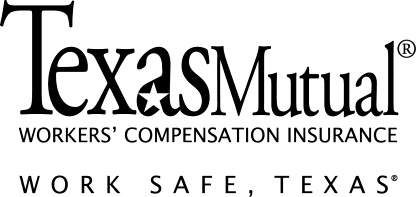 Temp Employee Data Worksheet & Client ListPolicyholder’s name:	Policy/quote no.Instructions: In order to help us maintain the accuracy of our policy data, please complete this form and return it as soon as possible. Thank you for your assistance.TEMPORARY SERVICE BRANCH OFFICESPlease complete one row for each branch office. Number of employees should be permanent staff located in that branch office.CLIENT COMPANIES OF TEMPORARY SERVICETotal number of temporary staff employees:   	Are there any special events during the year that would place more than 50 people at one time at one of the locations listed above, such as conventions, holiday parties, etc.?	Yes	No	(circle one)If yes, please explain:  	Name of person completing form:	Date:  	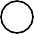 Company name:Please fax or mail completed form to:Texas Mutual Insurance CompanyP.O. Box 12058 Austin, TX 78711-2058 Fax: (800) 359-0650Policyholder	AgentPhysical address (no P.O. boxes)CityState & ZIPCodeBuildingheight (no. Of stories)No. Ofemployees by locationNo. Ofwork ShiftsMax no. Ofemployees per shift1.2.3.4.5.6.7.8.9.10.Client Company NameZip CodeNumber of EmployeesDescription of Operations1.2.3.4.5.6.7.8.9.10.